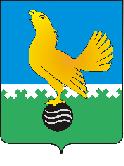 Ханты-Мансийский автономный округ-Юграмуниципальное образованиегородской округ город Пыть-ЯхАДМИНИСТРАЦИЯ ГОРОДАП О С Т А Н О В Л Е Н И ЕОт 03.07.2020									№ 270-паОб утверждении нормативов состава сточных вод, поступающихв систему канализациигорода Пыть-ЯхаВ соответствии с федеральным законом от 07.12.2011 года № 416-ФЗ «О водоснабжении и водоотведении», федеральным законом от 06.10.2003 года № 131-ФЗ «Об общих принципах организации местного самоуправления», постановлением Правительства Российской Федерации от 29 июля 2013 года № 644 «Об утверждении правил холодного водоснабжения и водоотведения», а также постановлением Правительства Российской Федерации от 22.05.2020 № 728-п «Об утверждении Правил осуществления контроля состава и свойства сточных вод и о внесении изменений и признании утратившими силу некоторых актов Правительства Российской Федерации»:1.	Утвердить нормативы состава сточных вод, поступающих в систему канализации города Пыть-Яха, с 01.07.2020 согласно приложению.2.	Муниципальному унитарному предприятию «Управление городского хозяйства» организовать контроль за составом и свойствами сточных вод, сбрасываемых в систему канализации города организациями -абонентами муниципального унитарного предприятия, и предоставлять сведения о результатах контроля в управление по жилищно-коммунальному комплексу, транспорту и дорогам.3. Отделу по внутренней политике, связям с общественными организациями и СМИ управления по внутренней политике (Кулиш О.В.) опубликовать постановление в печатном средстве массовой информации «Официальный вестник».4.	Отделу по информационным ресурсам (А.А. Мерзляков) разместить постановление на официальном сайте администрации города в сети Интернет.5.	Настоящее постановление вступает в силу после его официального опубликования.6. Контроль за выполнением постановления возложить на заместителя главы города (направление деятельности жилищно-коммунальные вопрос).Глава города Пыть-Яха  		    		        	                   А.Н.МорозовПримечание к таблице:Сброс веществ, не указанных в таблице и в разделе 3 Приложения, запрещен.Жиры и нефтепродукты допускаются к сбросу в систему канализации только в растворенном и эмульгированном состоянии.За ДК веществ, отсутствующих в таблице, при сбросе их в городскую канализацию следует принимать соответствующие ПДК в воде водоемов рыбохозяйственного назначения.Приложение к постановлению администрациигорода Пыть-Яхаот 03.07.2020 № 270-паНормативы состава сточных вод№ п/пНаименование загрязняющего веществаДопустимые концентрации (ДК) загрязняющих веществ, мг/м31Взвешенные вещества117,92БПК полн.1003Азот аммонийный54Нитрит-ион0,0565Нитрат-ион0,86Фосфаты (Р)17Железо общее0,98ХПК1509Жиры20,010Нефтепродукты0,5611Сухой остаток944,812АПАВ2,0013Хлориды149,8314Сульфаты68,6